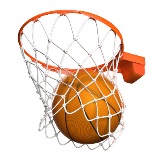 MARSHFIELD YOUTH BASKETBALL INFORMATION SHEET – TRAVEL BASKETBALLwww.marshfieldyouthbasketball.comTeams:  Marshfield Youth Basketball (MYB) currently attempts to field 3 travel teams for each grade starting in 4th grade for both boys and girls.  Each team will have 11 players selected after tryouts.  Each grade has 3-leveled teams except grade 4 girls (Grade 4 girls typically fields 2 equal teams).  The fielding of 3 teams is dependent on the number of players who have signed up.  We will not know which grades will have three teams until the time of the tryouts.Last year MYB started having uniforms be the responsibility of each family.  This year if families of 5th through 8th graders require new uniforms they will need to order them on line prior to the season.  MYB will order uniforms for all 4th grade players and travel fees will be adjusted accordingly.  Coaches:  There are no coaches selected prior to tryouts.  Each year coaches are approved by the Board after teams have been finalized.  If a coach wants to return, it must be approved by the Board.  Coaches from the previous year, will not be an evaluator at the tryouts the following year, although their input will be requested and considered at tryouts.If you are interested in coaching, please sign up through the website.  Each coach must fill out CORI form prior to being considered.  A CORI form is included in the packet. If you are considering coaching for either travel or recreation, please fill out the form tonight.Tryouts:  MYB tries to make the tryout process as fair as possible.  As MYB has done in the past, we are going to use independent evaluators.  These evaluators will not be a parent or a coach with a child in the grade they are evaluating.  The evaluators are looking for basketball skills (dribbling, shooting, passing, defense, court awareness and an understanding of the game).  The goal is NOT to pick the best 11 players and then the next best 11 players.  The goal is to form a basketball team.  In baseball you would not pick 11 pitchers because you need other positional players.  The same holds true with a basketball team.  As a result, each team will have different needs.  One team might need more guard type players and another team may need more height.  In forming teams, all of the above factors are considered.This year there will be two tryout dates for each grade.  The tryout schedule is attached.  Please try to have your child attend BOTH tryout dates.  If they are unavailable for a tryout, please contact an MYB representative.  The selected teams will be posted on the website Sunday, October 28th with the exception of 4th grade where we will likely post the teams on the 14th or 21st so uniforms can be ordered.Commitment:  Our travel teams represent the best players we have in each grade who compete and represent the Town of Marshfield against other cities and towns.  Many of our players go on to play varsity basketball in high school and beyond.  Our goal is really to prepare our players to play high school basketball.Each year, however, we have to cut some players after tryouts.  For some of these players, basketball is their only winter sport.  BEFORE your son or daughter tries out for a travel team, please make the decision that travel basketball is your top priority in the winter.  There will be two practices a week and two games usually each weekend.  It is a big commitment for both the player and parents.  We understand that kids play other sports, hockey, indoor soccer, skiing, etc.  Your child’s priority must be to basketball if he/she makes a travel team.  It is not fair to the team, coach and the kids who get cut, if your child is not 100% committed to travel basketball.Fees:  The fee to play travel basketball has been determined for the 2018/2019 season.  The fee for grades 5 through 8 is $265 and the fee for 4th grade is $300 which will include uniforms.  MYB evaluates fees on an annual basis and continues to be one of the most affordable programs around.  Sportsmanship:  MYB has very strict Zero-Tolerance and Code of Conduct Policies with regard to sportsmanship.  This applies to both travel basketball and our recreation basketball program.  We expect each and every parent, coach and player to be respectful of the referees, other players and other parents.  You are representing the Town of Marshfield and any unsportsmanlike conduct will not be tolerated and addressed accordingly.Misc.:  We have again partnered with Dick’s Sporting Goods.  They have made a generous donation to Marshfield Youth Basketball.  On Saturday October 13th and Sunday October 14th , the Hanover store will hold a Marshfield Youth Basketball Appreciation Weekend.  They will give us coupons to distribute that will save you 20% on any purchase not just basketball related items.  The coupon will be posted on the MYB website as well.  We will have a table at Dick’s on Saturday from 10:00 AM – 2:00 PM with extra coupons but the coupon is good all weekend.  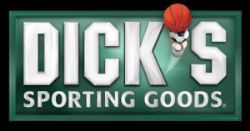 